§4552.  PolicyTo protect the public health, safety and welfare, it is declared to be the policy of this State to keep continually in review all practices infringing on the basic human right to a life with dignity, and the causes of these practices, so that corrective measures may, where possible, be promptly recommended and implemented, and to prevent discrimination in employment, housing, education, extension of credit or access to public accommodations on account of an individual's actual or perceived race, color, sex, sexual orientation or gender identity, physical or mental disability, religion, ancestry or national origin and in employment, extension of credit and access to public accommodations on the basis of age; and in employment and housing on the basis of familial status; and in employment because of the previous assertion of a claim or right against a prior employer under former Title 39 or Title 39‑A and because of protected activity under Title 26, chapter 7, subchapter 5‑B; and to prevent discrimination or retaliation on the basis of an assertion of rights under this Act or interference with an individual's right to be free from discrimination prohibited under this Act.  [PL 2021, c. 366, §1 (AMD).]SECTION HISTORYPL 1971, c. 501, §1 (NEW). PL 1973, c. 347, §1 (AMD). PL 1973, c. 705, §1 (AMD). PL 1975, c. 355, §1 (AMD). PL 1975, c. 358, §1 (AMD). PL 1975, c. 770, §28 (RPR). PL 1987, c. 478, §1 (AMD). PL 1989, c. 245, §1 (AMD). PL 1991, c. 99, §1 (AMD). PL 1993, c. 327, §1 (AMD). PL 2005, c. 10, §1 (AMD). PL 2021, c. 366, §1 (AMD). The State of Maine claims a copyright in its codified statutes. If you intend to republish this material, we require that you include the following disclaimer in your publication:All copyrights and other rights to statutory text are reserved by the State of Maine. The text included in this publication reflects changes made through the First Regular Session and the First Special Session of the131st Maine Legislature and is current through November 1, 2023
                    . The text is subject to change without notice. It is a version that has not been officially certified by the Secretary of State. Refer to the Maine Revised Statutes Annotated and supplements for certified text.
                The Office of the Revisor of Statutes also requests that you send us one copy of any statutory publication you may produce. Our goal is not to restrict publishing activity, but to keep track of who is publishing what, to identify any needless duplication and to preserve the State's copyright rights.PLEASE NOTE: The Revisor's Office cannot perform research for or provide legal advice or interpretation of Maine law to the public. If you need legal assistance, please contact a qualified attorney.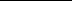 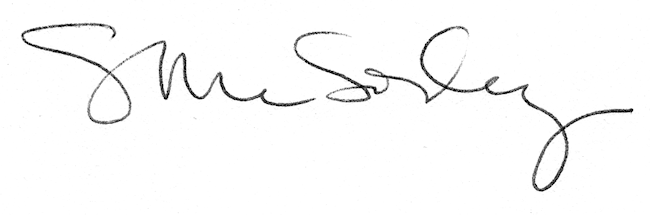 